The table below shows the percentage of the population by age groups in one town who rode bicycles in 2011.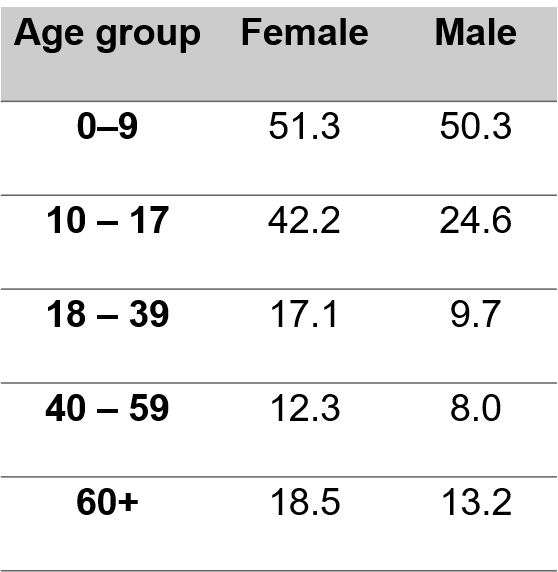 Gợi ý:Overview: female chạy xe đạp nhiều hơn male. Nhóm tuổi 0-9 chạy xe đạp nhiều nhất và nhóm tuổi 40-59 chạy xe đạp ít nhấtBody 1: phân tích nhóm nhà giàuBody 2: Phân tích nhóm nhà nghèoBài làm: